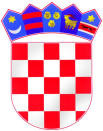 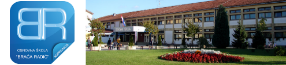 	REEPUBLIKA HRVATSKA KOPRIVNIČKO-KRIŽEVAČKA ŽUPANIJA     OSNOVNA ŠKOLA „BRAĆA RADIĆ“                   K O P R I V N I C AKLASA: 007-04/23-02/11URBROJ: 2137-30-23-1Koprivnica, 31.7.2023. godine Članovima Školskog odbora								Osnovne škole							  „Braća Radić“ Koprivnica  -  svima  -P O Z I VPozivam Vas na 48. elektroničku  sjednicu Školskog odbora Osnovne škole „Braća Radić“ Koprivnica koja će se održati dana 31.7.2023. godine (ponedjeljak) elektroničkim putem (e-mailom) u vremenskom periodu od 8:45 do 14:00 sati. Za sjednicu predlažem sljedećiD N E V N I    R E DVerifikacija Zapisnika s prethodne 47. sjednice Školskog odboraDonošenje Odluke o odabiru ekonomski najpovoljnije ponude za nabavu: „Nabava udžbenika za Osnovnu školu „Braća Radić“ Koprivnica za školsku godinu 2023./2024.Razno.-Molimo članove Školskog odbora da se u navedenom vremenskom periodu izjasne oko točaka Dnevnog reda:Ad.1. Molimo da članove Školskoga odbora  verificiraju Zapisnik s prethodne 46. sjednice Školskoga odboraAd.2. Osnovna škola „Braća Radić“ Koprivnica provela je postupak javne nabave udžbenika za šk.god. 2023./2024., evidencijski broj nabave 5/23 JN-MV. Procijenjena vrijednost nabave je 50.000,00 eura.  Ravnatelj škole imenovao je stručno povjerenstvo za pripremu i provedbu postupka javne nabave za nabavu udžbenika za Osnovnu školu“ Braća Radić“ Koprivnica za šk. god. 2023./2024. u sastavu:Marija Potroško Kovačić, dipl. iur., Služaba ureda gradonačelnika, voditeljica odsjeka za javnu nabavu Nataša Kocijan, Služba ureda gradonačelnika, viša stručna suradnica za javnu nabavu Anita Brković, tajnica  u Osnovnoj školi „Braća Radić“ Ana Rumek, učiteljica prirode i biologije u Osnovnoj školi „Braća Radić“ Na javni natječaj su pristigle četiri ponude i to:Na temelju odredbi članka 1. Statutarne Oduke o II. Izmjenama i dopunama Statuta “Osnovne škole “Braća Radić” Koprivnica, Školski odbor odlučuje o ulaganju i nabavi opreme te nabavi osnovnih sredstava i ostale pokretne imovine  čija je pojedinačna vrijednost do  9.290,00 eura, a najviše do ukupne procijenjene vrijednosti nabave do 66.360,00 eura.Nakon rangiranja valjanih ponuda prema kriteriju ekonomski najpovoljnije ponude Povjerenstvo je utvrdilo sljedeće:Prvorangirana prema kriteriju ekonomski najpovoljnije ponude je ponuda ponuditelja Narodne novine d.d., OIB: 64546066176, Savski gaj XIII 6, 10020 Zagreb koja je ostvarila 100 bodova. Slijedom prethodno navedenog predlaže se Školskom odboru OŠ „Braća Radić“ Koprivnica da prema kriteriju za odabir ponude donese Odluku o odabiru ekonomski najpovoljnije ponude za nabavu udžbenika za Osnovnu školu „Braća Radić „  Koprivnica za školsku godinu 2022.-2023 i to ponudu ponuditelja Narodne novine d.d., OIB: 64546066176, Savski gaj XIII 6, 10020 Zagreb u iznosu od 37.292,79 bez PDV-a, odnosno 39.157,43 eura (s PDV-om).				PREDSJEDNIK ŠKOLSKOG ODBORA:							Josip Pankarić, prof., v.r.Dostaviti:1. Josip Pankarić- joza.pankaric060@gmail.com, predsjednik Školskog odbora2. Renata Blažinec, članica –blazinec.r@gmail.com 3. Kristina Bunić-Lovrek, članica- kristina.bunic1@gmail.com 4. Dijana Franjo Čordaš, članica – dijanafranjo21@gmail.com5. Marija Zovko, članica marija.zovko@calsberg.hr 6.Tomislav Golubić, član- tomislav.golubic@koprivnica.hr7. Vesna Peršić Kovač, članica- vpkovac@muzej-koprivnica.hr8. Krešo Grgac, kreso.grgac@skole.hr, ravnatelj ŠkoleRedni brojNaziv, OIB, sjedište ponuditelja / zajednice ponuditelja, oznaka ponudeNaziv predmeta / grupeCijena ponude bez PDV-a u eurimaCijena ponude s PDV- om u eurima1.NARODNE NOVINE d.d.(OIB: 64546066176)Savski gaj XIII. put 6, 10020 ZagrebO.P.: JN-122-23/GJNabava udžbenika za Osnovnu školu Braća Radić Koprivnica za školsku godinu 2023-2024.37.292,7939.157,432.EKUPI d.o.o. za trgovinu, usluge i turistička agencija(OIB: 67567085531) Buzinski prilaz 10, 10000 Zagreb O.P.: 01-650/23 OŠBRKNabava udžbenika za Osnovnu školu Braća Radić Koprivnica za školsku godinu 2023-2024.41.861,6843.954,763.Školska knjiga d.d., Masarykova 28,10 000 Zagreb, (OIB:38967655335) O.P. 5/23JN-MVNabava udžbenika za Osnovnu školu Braća Radić Koprivnica za školsku godinu 2023-2024.38.849,3040.791,774.Udžbenik.hr d.o.o.(OIB: 64896170875)Ivanečka 31, 10000 Zagreb O.P.: 104/2023Nabava udžbenika za Osnovnu školu Braća Radić Koprivnica za školsku godinu 2023-2024.38.433,3640.355,03